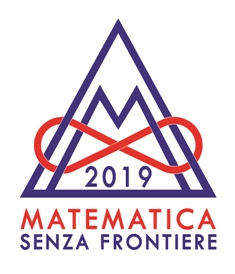 SI ATTESTA CHE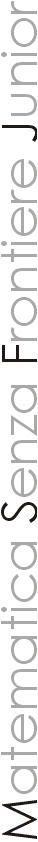 l’alunno ……………………………………….della classe …………della scuola ………..…………………………..di …………………………………………….ha partecipato alla competizioneAnno Scolastico 2018/2019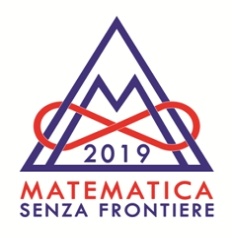 Il/la Dirigente Scolastico/a                                                                                ..………………………….